Ханты-Мансийский автономный округ – Югра(Тюменская область)АДМИНИСТРАЦИЯ НИЖНЕВАРТОВСКОГО РАЙОНА УПРАВЛЕНИЕ ОБРАЗОВАНИЯ И МОЛОДЕЖНОЙ ПОЛИТИКИМУНИЦИПАЛЬНОЕ БЮДЖЕТНОЕ ДОШКОЛЬНОЕ ОБРАЗОВАТЕЛЬНОЕ УЧРЕЖДЕНИЕ«ВАХОВСКИЙ ДЕТСКИЙ САД  «ЛЕСНАЯ СКАЗКА»                                                                                                                  ул. Таёжная, 18, с.п. Ваховск, Нижневартовский район, Ханты-Мансийский автономный округ - Югра  (Тюменская область), 628656                                                                                                                                           Тел./факс: (3466) 28-80-97, dsvah1988@mail.ruПРИКАЗот 31.08.2018 г.               №  42«О создании психолого-медико-педагогического консилиума»        В целях обеспечения коррекции недостатков в физическом и (или) психическом развитии категории детей с ограниченными возможностями здоровья и оказания помощи детям в этой категории в освоении программы.Приказываю:1.Создать психолого-медико-педагогического консилиум (ПМПк) с 03.09.2018г. в составе:- Цупикова Ольга Николаевна – старший воспитатель-  Хребтова Раиса Фуатовна -  учитель-логопед  - Гончар Лидия Александровна – руководитель физвоспитания                                                                 - Бублик Любовь Владимировнаь -  медсестра - Докучаева Наталья Ивановна - воспитатель - Аскарова Махрама Маратовна - воспитатель                  2. Назначить председателем ПМПк:                                                                      Цупикову Ольгу Николаевну – старшего воспитателя3. Председателю ПМПк вменить в обязанности организацию работы  ПМПк в соответствии с положением.                                                                                     4. График работы ПМПк определить в зависимости от режима работы детского сада «Лесная сказка».5. Место проведения заседаний ПМПк: МБДОУ «Ваховский детский сад «Лесная сказка», методический кабинет. Телефон: (3466) 28-80-97.Заведующий                                                                  В.К. Бусыгина   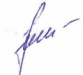 Ханты - Мансийский автономный округ - Югра(Тюменская область)АДМИНИСТРАЦИЯ Нижневартовского районаУПРАВЛЕНИЕ ОБРАЗОВАНИЯ И МОЛОДЕЖНОЙ ПОЛИТИКИМУНИЦИПАЛЬНОЕ  БЮДЖЕТНОЕ ДОШКОЛЬНОЕОБРАЗОВАТЕЛЬНОЕ УЧРЕЖДЕНИЕ«ВАХОВСКИЙ ДЕТСКИЙ САД «ЛЕСНАЯ СКАЗКА»ул. Таёжная , 18, с.п. Ваховск,  Нижневартовский район, Ханты-Мансийский автономный округ – Югра(Тюменская область), 628656Тел./факс:(3466) 28-80-97,  dsvah1988@mail.ru  ПРИКАЗ31.08.2018  №  43Об организации работылогопункта в 2018-2019 учебном году             По результатам комплектования детей через территориальную психолого-медико-педагогическую комиссию и психолого-медико-педагогический консилиума  МБДОУ «Ваховский детский сад «Лесная сказка»,Приказываю:Утвердить список детей, прошедших обследование в территориальной психолого-медико-педагогической комиссии и психолого-медико-педагогическом консилиуме МБДОУ «Ваховский детский  сад «Лесная сказка» на 2018-2019 учебный год (Приложение  1).Считать  с 03.09.2018  года логопункт МДОУ «Ваховский  детский  сад «Лесная сказка» функционирующим.Утвердить циклограмму работы учителя-логопеда (приложение 2).Утвердить график работы учителя - логопеда (приложение 3).Утвердить паспорт кабинета для проведения коррекционной работы.Учителю - логопеду  Хребтовой Р.Ф. обеспечить кабинет методическими пособиями и дидактическими материалом.Контроль исполнения настоящего приказа оставляю за собой.         Заведующий  		              	 В.К.Бусыгина                                                                              Приложение 2                                                                                                        к приказу № 43 от 31 .08.2018Циклограмма  работы учителя-логопедана 2018-2019 учебный год                                                                                  Приложение 3                                                                                                            к приказу №  43 от 31.08.2018График работы учителя – логопеда на 2018-2019 учебный годДни неделиВремяВид деятельностиГруппывоспитанниковВсего часовПонедельник 14.00-15.0015.00 – 15.3015.30 – 15.5515.55 – 16.0516.05 – 18.00Совместная работа с профильными специалистами, воспитателями групп и с методической литературой. Работа по ПМПк ДОУ.                                                  Логопедический массаж. Фронтальное занятие (ООД) по развитию фонетико-фонематической стороны речи.Проветривание кабинета.Индивидуальные занятия с детьми по формированию правильного звукопроизношения и развития мелкой моторики.                                                                        Работа с родителями, консультации и открытые показы ООД.Дети группы общеразв. напр. от 5 до 6 лет с ОНР  2 ур.Группа общеразв. напр. от 5 до 6 лет с ОНР 3ур.Дети групп общеразв. напр. от 5 до 7 лет с ОНР 3ур.                          4 часаВторник 09.00 – 09.15 09.15 – 09.3009.30 – 09.5009.50 – 10.00        10.00 - 13.00Игровая деятельность в центре познания.Логопедический массаж.Игровая деятельность в центре познания.Проветривание кабинета.                                                         Индивидуально-подгрупповые занятия по формированию правильного звукопроизношения и развития мелкой моторики.Группа общеразв. напр. от 3 до 4 летДети группы общеразв. напр. от 5 до 6 лет с ОНР  2 ур.Группа общеразв. напр. от 4 до 5 летГруппа общеразв. напр. от 5 до 6 лет с ОНР 2, 3 ур.4 часа                                 Среда 09.00 – 09.2509.25 – 09.4009.40 – 10.1010.10 – 13.00Фронтальное занятие (ООД) по развитию лексико-грамматических представлений и  связной речи.Проветривание кабинета, подготовка к ООД.Фронтальное занятие (ООД) по развитию лексико-грамматических представлений и  связной речи.Индивидуально-подгрупповые занятия по формированию правильного звукопроизношения и развития мелкой моторики.Группа общеразв. напр. от 5 до 6 лет с ОНР   3 ур.Группа общеразв. напр. от 6 до 7 лет с ОНР   3 ур.Дети группы общеразв. напр. от 6 до 7 лет с ОНР   3 ур.                         4 часаЧетверг 09.00 – 09.4009.40.- 10.1010.10 – 10.2010.20 – 13.00Логопедический массаж.Фронтальное занятие (ООД) по формированию навыков звукового анализа и обучению грамоте.Проветривание кабинета.Индивидуально-подгрупповые занятия по формированию правильного звукопроизношения и развития мелкой моторики.                                                    Дети группы общеразв. напр. от 5 до 6 лет с ОНР   2ур.Группа общеразв. напр. от 6 до 7 лет с ОНР   3 ур.Группа общеразв. напр. от 5 до 6 лет с ОНР 2, 3 ур.                         4 часаПятница 09.00 – 09.2009.20 -09.4009.40 – 10.1010.10 – 10.2010.20 – 12.4512.45 – 13.00Игровая деятельность в центре познания.Логопедический массаж.Фронтальное занятие (ООД) по формированию навыков звукового анализа и обучению грамоте.Проветривание кабинета.Индивидуально-подгрупповые занятия по формированию правильного звукопроизношения и развития мелкой моторики.Заполнение индивидуальных тетрадей детей.Группа общеразв. напр. от 2 до 3 летДети группы общеразв. напр. от 5 до 6 лет с ОНР   2ур.Группа общеразв. напр. от 6 до 7 лет с ОНР   3 ур.Дети группы общеразв. напр. от 6 до 7 лет с ОНР   3 ур.                    4 часаИтого:20 часовДни неделиВремяВсего часовПонедельник14.00-16.004 часаВторник 09.00-13.004 часаСреда 09.00-13.004 часаЧетверг 09.00-13.004 часаПятница 09.00-13.004 часаИтого в неделю20 часов